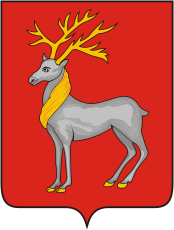    постановлениеАДМИНИСТРАЦИИ ГОРОДСКОГО ПОСЕЛЕНИЯ РОСТОВот   07.05.2020 г.                          	    № 222г. Ростов О мерах по обеспечению безопасности людей на водных объектах городского поселения Ростов в весенне - летний период 2020 года.В соответствии с Федеральным  законом  от  06.10.2003 года  № 131-ФЗ  «Об общих принципах организации местного самоуправления в Российской Федерации», от 03.06.2006 г. № 74-ФЗ «Водный кодекс Российской Федерации» (ст.ст. 6,27,41), постановлением Администрации Ярославской области от 22.05.2007 года  № 164  «Об  утверждении Правил охраны жизни людей на водных объектах Ярославской области и Правил пользования водными объектами для плавания на маломерных судах в Ярославской области», а также в целях обеспечения безопасности населения городского поселения Ростов на водных объектах в весенне - летний период, сокращения количества возможных несчастных случаев, Администрация городского поселения РостовПОСТАНОВЛЯЕТ:Установить, с учетом климатических условий средней полосы, сроки купального сезона на водных  объектах городского поселения Ростов с 1 июня 2020 года по 15 августа 2020 года.Утвердить прилагаемый перечень традиционных мест массового отдыха населения на водных объектах городского поселения Ростов в летний период (Приложение 1). Запретить купание населения, в соответствии с «Правилами охраны жизни людей на водных объектах Ярославской области и правилами пользования водными объектами для плавания на маломерных судах в Ярославской области», утверждённых Постановлением Администрации Ярославской области  № 164 от 22.05.2007 года в местах, необорудованных для купания,  и в местах, где вода не соответствует требованиям санитарных норм.Председателю комиссии по предупреждению и ликвидации чрезвычайных ситуаций и обеспечению пожарной безопасности (далее по тексту – КЧС и ОПБ) городского поселения Ростов: Организовать учёт и проверку мест массового отдыха людей на водных объектах на предмет соответствия их требованиям безопасности. Организовать взаимодействие Администрации городского поселения Ростов с Ростовским инспекторским участком ФКУ «Центр ГИМС МЧС России по ЯО», отделом МВД России по Ростовскому району, поисково-спасательным подразделением ГБУ ЯО «Пожарно – спасательная служба  Ярославской области» (ГБУ ЯО «ПСС ЯО») в городе Ростове по обеспечению реализации мер безопасности на воде в весенне-летний период 2020 года. Провести заседание КЧС и ОПБ городского поселения Ростов с обсуждением вопросов создания благоустроенных и безопасных зон массового отдыха населения с купанием (пляжей) на водных объектах города, предупреждения случаев гибели людей на воде в летний период 2020 года.4.4. Обеспечить:- разработку и утверждение в срок до 15 мая 2020 года плана мероприятий по обеспечению безопасности людей на водных объектах городского поселения Ростов в весенне - летний период 2020 года;- агитационно-пропагандистскую работу среди населения через средства массовой информации и путем распространения листовок и памяток в местах массового пребывания людей.4.5. К началу купального сезона обеспечить установку на берегу озера Неро:- в срок до 15.05.2020 года запрещающих знаков (аншлагов) на потенциально опасных участках на водоемах, расположенных в границах городского поселения Ростов, не отвечающих требованиям безопасности людей и запрещенных для купания населения (Приложение 2);- информационного стенда с материалами по предупреждению несчастных случаев с людьми на воде, извлечениями из Правил охраны жизни людей на водных объектах Ярославской области и указанием телефонов экстренных служб.4.6. Развернуть с 01.06. 2020 года  на берегу оз. Неро,  напротив д. 34 по           улице Подозёрка, общественный спасательный пост в составе 2 человек, оснастив его необходимым оборудованием и имуществом.5. Рекомендовать:5.1. Начальнику Территориального отдела Управления Федеральной службы «Роспотребнадзора» по Ярославской  области в Ростовском муниципальном районе обеспечить до 30.05.2020 года проверку соответствия качества воды в водоемах городского поселения Ростов (в местах традиционного купания населения) требованиям санитарных норм. 5.2. Руководителю поисково - спасательного подразделения ГБУ ЯО «ПСС ЯО» в городе Ростове  в соответствии с заключенным Соглашением от 21 ноября 2018 года № 87/19:                              - обеспечить готовность сил и средств, предназначенных для проведения спасательных работ по спасению людей на водоемах городского поселения Ростов;- принять меры по усилению наблюдения в традиционных местах купания населения.5.3.  Начальнику Ростовского инспекторского участка ФКУ «Центр ГИМС МЧС России» по Ярославской области обеспечить:- проверку исправности маломерных судов, принадлежащих населению, до начала периода их эксплуатации;- проведение инструктажей с владельцами по безопасной эксплуатации маломерных судов;- организацию проведения, совместно с другими заинтересованными ведомствами и учреждениями городского поселения Ростов, патрулирований в местах купания людей. 5.4. Председателю Ростовского отделения Ярославского областного общества охотников и рыболовов, в предверии  сезона охоты, организовать и провести разъяснительную работу среди охотников и рыболовов о необходимости соблюдения правил поведения на воде, о запрете купания на необорудованных и не предназначенных для купания открытых водоемах, о соблюдении мер пожарной безопасности при выезде на природу.5.5. Начальнику отдела МВД России по Ростовскому району принять меры по осуществлению контроля за соблюдением гражданами запрета на купание в необорудованных для купания местах на водоемах городского поселения Ростов. 5.6. Руководителям образовательных учреждений до начала купального сезона организовать и провести:-  профилактическую работу среди учащихся по предупреждению несчастных случаев на воде: о необходимости соблюдения правил поведения на воде, о запрете купания на необорудованных и не предназначенных  для купания открытых водоемах;- практические занятия с участием медицинского работника по спасению тонущего и оказанию первой помощи пострадавшему.5.7. Руководителям предприятий, организаций и учреждений всех форм собственности провести инструктажи с работающим персоналом по соблюдению мер безопасности при проведении отдыха у воды, о запрете купания на неизученных и не предназначенных для этих целей открытых водоемах на территории городского поселения Ростов (Срок - до начала купального сезона).6.  Контроль за выполнением мероприятий по обеспечению безопасности людей на водных объектах городского поселения Ростов возложить на Первого заместителя главы администрации городского поселения Ростов.7. Разместить настоящее постановление на официальном сайте Администрации городского поселения Ростов www.grad-rostov.ru в информационно-телекоммуникационной сети «Интернет».8. Контроль за исполнением настоящего  постановления оставляю за собой.9. Постановление вступает в силу с момента опубликования.Глава городского поселения Ростов		            	          	А.В. Лось                                                                                                                                                                               Приложение 1                                                                                    Утверждено постановлением            Администрации городского            поселения Ростов            от   07.05.2020 г.  № 222Перечень   традиционных мест массового отдыха населения на водных объектах городского поселения Ростов в летний период.                              Глава городского поселения Ростов, председатель КЧС и ОПБ г.п. Ростов                                                                А.В. ЛосьПриложение 2             Утверждено постановлением            Администрации городского            поселения Ростов            от  07.05.2020 г.  № 222 Перечень потенциально опасных участков на водоемах, расположенных в границах городского поселения Ростов, не отвечающих требованиям безопасности людей и запрещенных для купания населения.                            Глава городского поселения Ростов,                           председатель КЧС и ОПБ г. п. Ростов                                                                      А.В. Лось  №   п\пМуниципальное образованиеРасположение места массового отдыха населения  на водном объектеНаименованиереки, озера,водоёмаКраткая характеристикаводного объекта(длина, ширина, глубина, площадь, скорость течения, состояние дна)НаибольшееколичестволюдейНаличиеспасательныхпостов,периоди время их работыНаименование, номер и датанормативногоправового акта об обеспечениибезопасности людейна водоемеФ.И.О.,должность,телефонответственногоза обеспечение безопасности людей на воде1.2.3.4.5.6.7.8.9.1.Городское поселение Ростов Ростовского муниципального района Ярославской областиГородской сад Набережная озера Неро (ул. Советская площадь, 20) Озеро  НероДлина - 12,5 км.Ширина-8 км.Глубина-3-4 м. Площадь-5453 га, течение отсутству-ет, дно илистоеот 300 до 500 чел.нетО мерах по обеспечению безо-пасности людей на водных объектах городского поселе-ния Ростов в весенне - летний   период 2020 года   от 07.05.2020 г.  № 222Галкин Илья Олегович, первый заместитель Главы администрации городского поселения Ростов тел. 8(48536)6-55-39   №  п\пМуниципальное образованиеРасположение места запрещённого для купания Наименованиереки, озера,водоёмаКоличество выставляемыхзапрещающих знаковНаименование, номер и дата нормативногоправового акта о запрете купанияФ.И.О., должность, телефон ответственного за обеспечение безопасности людей на воде1.2.3.4.5.6.7.1.Городское     поселение Ростов Ростовского муниципального района Ярославской областиНабережная оз. Неро:- у Спасо-Яковлевского Димитриева монастыря и на протяжении 150 м в сторону   улицы  Подозёрка;- 200 метров влево  по улице Подозерка от пересечения с           улицей  Окружная (в районе дислокации воинской части)оз. Неро3О мерах по обеспечению безопасности людей на водных объектах город-ского поселения Ростов в весенне - летний период 2020 года  от    07.05.2020 г.  №222                     Галкин Илья Олегович, первый заместитель Главы администрации городского поселения Ростовтел. 8(48536)6-55-392.Городское     поселение Ростов Ростовского муниципального района Ярославской областиЛевый берег реки Ишня:               от ФАД Москва-Холмогоры до автомобильного моста через            реку Ишня  по Олимпийской а/дорогер. Ишня2О мерах по обеспечению безопасности людей на водных объектах город-ского поселения Ростов в весенне - летний период 2020 года  от    07.05.2020 г.  №222                     Галкин Илья Олегович, первый заместитель Главы администрации городского поселения Ростовтел. 8(48536)6-55-393.Городское     поселение Ростов Ростовского муниципального района Ярославской областиПо берегу карьера:                        200 м влево и вправо от перекрестка автомобильных дорог: на полигон ТБО и окружной дороги на с. Марково карьер РОМЗ2О мерах по обеспечению безопасности людей на водных объектах город-ского поселения Ростов в весенне - летний период 2020 года  от    07.05.2020 г.  №222                     Галкин Илья Олегович, первый заместитель Главы администрации городского поселения Ростовтел. 8(48536)6-55-39